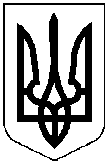 МІСЦЕВЕ САМОВРЯДУВАННЯГРУШІВСЬКА СІЛЬСЬКА РАДАДНІПРОПЕТРОВСЬКОЇ ОБЛАСТІДЕВ’ЯТА СЕСІЯ ВОСЬМОГО СКЛИКАННЯс. Грушівка, Дніпропетровської області, вул. Олександра Довженка 16тел.(056-56) 5-74-50ПРОЕКТ   Р І Ш Е Н Н Я  _______2022 р.										с. ГрушівкаПро встановлення фіксованих ставок єдиного податку, місцевих податків і зборів на 2023 рікВідповідно до статті 7, пункту 3 статті 12, абзацу 4 підпункту 2 пункту 4 статті 266 та абзацу 2 пункту 1 статті 284 Податкового кодексу України, постанови Кабінету Міністрів України від 24.05.2017 року № 483 «Про затвердження форм типових рішень про встановлення ставок та пільг із сплати земельного податку та податку на нерухоме майно, відмінне від земельної ділянки та платою за землю», керуючись пунктом 24, 28 та 35 частини 1 статті 26 Закону України «Про місцеве самоврядування в Україні», враховуючи висновки і рекомендації постійної комісії з питань регулювання земельних відносин та охорони навколишнього середовища, Грушівська  сільська радаВИРІШИЛА:    Встановити на території  Грушівської сільської ради Дніпропетровсь-кої області розмір фіксованих ставок єдиного податку згідно Додатку №1Встановити на території Грушівської сільської ради Дніпропетровсь-кої області наступні види податків і зборів на 2023 рік та затвердити:   Положення про податок на нерухоме майно, відмінне від земельної ділянки (Додаток 2), ставки податку на нерухоме майно, відмінне від земельної ділянки (Додаток 3), пільги для фізичних та юридичних осіб, надані відповідно до підпункту 2 пункту 4 статті 266 Податкового кодексу України (Додаток 4)  Положення про транспортний податок (Додаток 5)  Положення про земельний податок (Додаток 6), ставки орендної плати (Додаток 7), ставки земельного податку по сільських та селищних населених пунктах (Додаток 8), пільги зі сплати земельного податку (Додаток 9), положення про оренду та порядок розрахунку орендної плати (Додаток 10), розрахунок розміру орендної плати за земельні ділянки державної або комунальної власності, грошова оцінка яких проведена (Додаток 11), розрахунок розміру орендної плати за земельні ділянки державної або комунальної власності, грошова оцінка яких не проведена (Додаток 12)Питання, що не врегульовані даним рішенням регулюються Податковим кодексом України.Це рішення набирає чинності з 01 січня 2023 року.Вважати рішення сесії Грушівської сільської ради  від 14 липня 2021 року № 138/ІX-VIIІ «Про встановлення фіксованих ставок єдиного податку, місцевих податків і зборів на 2022 рік» таким, що втрачає чинність з 01 січня 2023 року.Контроль за виконанням даного рішення покласти на постійну комісію Грушівської сільської ради з питань планування, фінансів, бюджету та соціально-економічного розвитку та постійну комісію Грушівської сільської ради з питань містобудування, будівництва, земельних відносин та охорони навколишнього природнього середовища.Грушівський сільський голова				Сергій МАРИНЕНКО